The Implementation of Guessing Game Techique in Teaching Students Speaking Skill(A Study toward the secondGradeStudents of SMA Pasundan 3 Bandung Academic Year 2016/2017)	A Research Paper	Submitted to the English DepartmentFaculty of Arts and Letters Pasundan Universityas a Partial Fulfilment of Requirement for Takingthe Sarjana DegreeByArini Al AminReg. Number: 127010038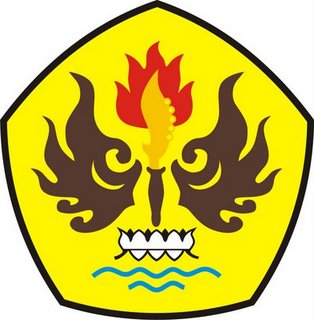 ENGLISH DEPARTMENTFACULTY OF ARTS AND LETTERSPASUNDAN UNIVERSITY2016